§139.  Disposal of money and securitiesThe Treasurer of State, with the approval of the Commissioner of Administrative and Financial Services, the Superintendent of Financial Institutions and the Commissioner of Education, shall invest and reinvest the principal of all funds derived or that may be derived from the sale and lease of lands reserved for public uses in accordance with the laws of the State governing the investment of funds of savings banks, as enumerated in Title 9‑B, except as provided in chapter 161.  [PL 1991, c. 780, Pt. Y, §11 (AMD); PL 2001, c. 44, §11 (AMD); PL 2001, c. 44, §14 (AFF).]The Treasurer of State, with the approval of the Commissioner of Administrative and Financial Services, the Superintendent of Financial Institutions and the Commissioner of Education, has the power to enter into a contract or agreement approved by the Governor with any national bank, trust company or safe deposit company located in New England or New York City for custodial care and servicing of the securities belonging to any trust fund created from funds derived or that may be derived from the sale and lease of lands reserved for public uses. Such services must consist of the safekeeping of those securities, collection of interest and dividends, periodical checks of the portfolio deposited for safekeeping to determine all calls for redemption, in whole or in part, of any bonds owned by such funds, and any other fiscal service that is normally covered in a custodial contract or agreement. In performing services under any such contract or agreement, the contracting bank has all of the powers and duties prescribed for trust companies by Title 9‑B, section 473.  [PL 1997, c. 398, Pt. L, §2 (AMD); PL 2001, c. 44, §11 (AMD); PL 2001, c. 44, §14 (AFF).]The Treasurer of State is empowered to arrange for the payment for such services, either by cash payments to be charged pro rata to the income of such trust funds, or by an agreement for a compensating deposit balance with the bank in question, in lieu of such cash payment, or by some combination of both methods of payment. The contracting bank shall give assurance of proper safeguards that are usual to such contracts and shall furnish insurance protection satisfactory to both parties.  [PL 1991, c. 780, Pt. Y, §11 (AMD).]The Treasurer of State is empowered to withdraw or deposit securities from or with the custodian as circumstances may require, all withdrawal orders or delivery instructions to bear the approval in writing of the Superintendent of Financial Institutions and that of either or both the Commissioner of Education and the Commissioner of Administrative and Financial Services.  [PL 1991, c. 780, Pt. Y, §11 (AMD); PL 2001, c. 44, §11 (AMD); PL 2001, c. 44, §14 (AFF).]SECTION HISTORYPL 1971, c. 181, §§4-6 (AMD). PL 1973, c. 571, §1 (AMD). PL 1973, c. 585, §§11,14 (AMD). PL 1973, c. 733, §§3,4 (AMD). PL 1975, c. 771, §42 (AMD). PL 1977, c. 78, §§8,72 (AMD). PL 1979, c. 127, §21 (AMD). PL 1985, c. 785, §§A10-12 (AMD). PL 1987, c. 247, §3 (AMD). PL 1989, c. 700, §§A11-13 (AMD). PL 1991, c. 780, §Y11 (AMD). PL 1997, c. 398, §L2 (AMD). PL 2001, c. 44, §11 (AMD). PL 2001, c. 44, §14 (AFF). The State of Maine claims a copyright in its codified statutes. If you intend to republish this material, we require that you include the following disclaimer in your publication:All copyrights and other rights to statutory text are reserved by the State of Maine. The text included in this publication reflects changes made through the First Regular Session and the First Special Session of the131st Maine Legislature and is current through November 1, 2023
                    . The text is subject to change without notice. It is a version that has not been officially certified by the Secretary of State. Refer to the Maine Revised Statutes Annotated and supplements for certified text.
                The Office of the Revisor of Statutes also requests that you send us one copy of any statutory publication you may produce. Our goal is not to restrict publishing activity, but to keep track of who is publishing what, to identify any needless duplication and to preserve the State's copyright rights.PLEASE NOTE: The Revisor's Office cannot perform research for or provide legal advice or interpretation of Maine law to the public. If you need legal assistance, please contact a qualified attorney.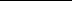 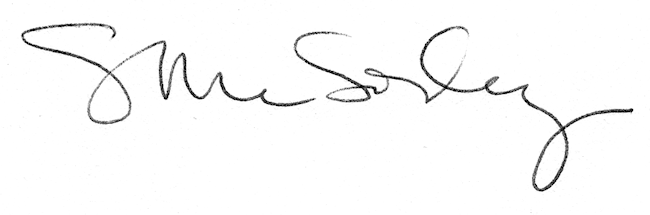 